	Genève, le 3 juillet 2017Madame, Monsieur,J'ai l'honneur de vous inviter à participer à la quatrième série de tests UIT relatifs à l'évaluation de la qualité de fonctionnement des téléphones mobiles en tant que passerelles pour les systèmes mains libres à bord de véhicules, conformément aux Recommandations UIT-T P.1100 et UIT-T P.1110 (applicables respectivement aux communications à bande étroite et large bande dans les véhicules à moteur).Cette manifestation se tiendra à Busan (République de Corée) les 26 et 27 septembre 2017, à l’occasion d’ITU Telecom World 2017 (www.telecomworld.itu.int, 25-28 septembre 2017), tribune mondiale au sein de laquelle des gouvernements, de grandes sociétés et de petites et moyennes entreprises (PME) se réunissent pour accélérer l'innovation dans le secteur des TIC au service du développement socio-économique. En outre, cette série de tests aura lieu parallèlement à une démonstration de l’UIT visant à mettre en avant les problèmes liés à la qualité vocale à bord de véhicules pour les téléphones non conformes. Cette démonstration sera organisée dans l’espace "Smart ABC" mis en place par l’UIT-T sur le site de l’exposition lors d’ITU Telecom World 2017.Bon nombres d'utilisateurs de téléphones et de propriétaires de véhicules sont préoccupés par la connectivité et de la qualité vocale des téléphones mobiles connectés par voie hertzienne aux terminaux mains libres des véhicules (HFT). A la demande de l'industrie automobile, l'UIT a déjà organisé trois séries de tests sur la compatibilité des téléphones mobiles et des terminaux mains libres à bord de véhicules conformément aux Recommandations UIT-T P.1100 et UIT-T P.1110. Ces manifestations ont attiré l'attention des fournisseurs de téléphones mobiles.Les téléphones mobiles qui ont passé les tests avec succès lors de la première (mai 2014), de la deuxième (mai 2016) ou de la troisième (novembre 2016) série de tests de l’UIT-T sur cette question sont recensés sur une liste de téléphones mobiles conformes au Chapitre 12 des Recommandations UIT-T P.1100 et UIT-T P.1110. Cette liste est utilisée par les entreprises de l'industrie automobile pour recommander à leurs clients d'utiliser ces téléphones dans les véhicules.On trouvera davantage d’informations générales, par exemple une description des problèmes, les défaillances courantes et les échantillons audio qui en résultent, sur la page web spécialement consacrée à la question, à l’adresse https://itu.int/go/GTBQ.Lors de la quatrième série de tests, les tests seront effectués conformément au Chapitre 12 des Recommandations UIT-T P.1100 et UIT-T P.1110. La participation est ouverte aux constructeurs automobiles, aux fournisseurs de terminaux mains libres (HFT), aux opérateurs de réseaux mobiles et aux fournisseurs de téléphones mobiles.Les participants devraient fournir à l'UIT les téléphones mobiles à tester selon l’une des deux modalités suivantes: en les faisant parvenir à l'UIT le 15 août 2017 au plus tard, ou en les apportant sur place le premier jour de la manifestation. Les personnes souhaitant faire parvenir leurs téléphones à l’UIT sont priées de soumettre leur demande à l’adresse interop@itu.int.Les participants inscrits à la série de tests recevront un billet d’entrée qui leur donnera accès à l'exposition pendant toute la durée d'ITU Telecom World 2017.Les modalités et conditions de participation (ainsi que le montant des droits à acquitter) sont indiquées sur la page web de la manifestation, à l’adresse https://itu.int/go/DC3A. Je vous serais reconnaissant de bien vouloir indiquer si vous souhaitez participer à cette manifestation en envoyant une demande à l'adresse interop@itu.int, avant le 25 août 2017 au plus tard.Je tiens en outre à souligner que l'UIT propose des tests à la demande, qui offrent aux équipementiers, aux constructeurs automobiles et aux fournisseurs de télécommunication une occasion supplémentaire de tester des dispositifs en vue de leur inscription sur la liste des téléphones mobiles conformes au Chapitre 12 des Recommandations UIT-T P.1100 et UIT-T P.1110. Des tests à la demande peuvent être coordonnés par l'UIT à tout moment, en phase avec le cycle de développement de chaque nouveau modèle de téléphone. Si vous êtes intéressés par des tests à la demande, veuillez-vous adresser à interop@itu.int.Veuillez agréer, Madame, Monsieur, l'assurance de ma considération distinguée.Chaesub Lee
Directeur du Bureau de la normalisation 
des télécommunications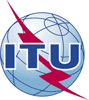 Union internationale des télécommunicationsBureau de la Normalisation des TélécommunicationsRéf.:Contact:
Tél.:

Fax:
Courriel:Circulaire TSB 37Denis Andreev 
Kaoru Mizuno+41 22 730 5780
+41 22 730 6226
+41 22 730 5853
interop@itu.int-	Aux administrations des Etats Membres de l'Union;-	Aux Membres du Secteur UIT-T;-	Aux Associés de l'UIT-T;-	Aux établissements universitaires participant aux travaux de l'UIT-	Aux administrations des Etats Membres de l'Union;-	Aux Membres du Secteur UIT-T;-	Aux Associés de l'UIT-T;-	Aux établissements universitaires participant aux travaux de l'UITCopie:-	Aux Présidents et Vice-Présidents des commissions d'études;-	Au Directeur du Bureau de développement des télécommunications;-	Au Directeur du Bureau des radiocommunicationsCopie:-	Aux Présidents et Vice-Présidents des commissions d'études;-	Au Directeur du Bureau de développement des télécommunications;-	Au Directeur du Bureau des radiocommunicationsObjet:Invitation à la quatrième série de tests UIT sur la compatibilité des téléphones mobiles et des terminaux mains libres à bord de véhicules qui aura lieu à l’occasion d’ITU Telecom World 2017 à Busan (République de Corée), les 26 et 27 septembre 2017 Invitation à la quatrième série de tests UIT sur la compatibilité des téléphones mobiles et des terminaux mains libres à bord de véhicules qui aura lieu à l’occasion d’ITU Telecom World 2017 à Busan (République de Corée), les 26 et 27 septembre 2017 